                                                                          HORARIO SEMANA 28 DE JUNIO- 2 DE JULIO  2° CICLO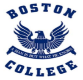 CursoCursoCurso3° A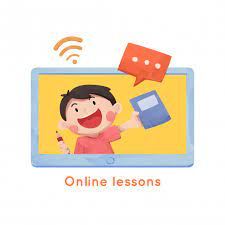 InicioFinLunesMartes MiércolesJuevesViernes8:00-8:40FERIADOE.FÍSICALENGUAJEINGLÉSINGLÉS8:50-9:30MATEMÁTICA LENGUAJEINGLÉSINGLÉS9:50-10:30LENGUAJELENGUAJEE.FÍSICAC DE CURSO10:40-11:20LENGUAJEMATEMÁTICALENGUAJE ORIENTACIÓN11:40-12:20CIENCIASMÚSICATECNOLOGÍACIENCIAS12:30-13:10MATEMÁTICAMÚSICAMATEMÁTICAHISTORIA13:20-14:00Trabajo asincrónicoTrabajo asincrónicoTrabajo asincrónicoTrabajo asincrónico14:10-14:40Trabajo asincrónicoTrabajo asincrónicoTrabajo asincrónicoTrabajo asincrónico14:50-15:20Trabajo asincrónicoCursoCursoCurso3° BInicioFinLunesMartes MiércolesJuevesViernes8:00-8:40FERIADOE.FÍSICAMATEMÁTICALENGUAJELENGUAJE8:50-9:30HISTORIAMATEMÁTICAMATEMÁTICALENGUAJE9:50-10:30INGLÉSINGLÉSE.FÍSICAC DE CURSO10:40-11:20INGLÉSINGLÉSARTEORIENTACIÓN11:40-12:20MATEMÁTICALENGUAJECIENCIASMATEMÁTICA12:30-13:10MATEMÁTICALENGUAJECIENCIASMATEMÁTICA13:20-14:00Trabajo asincrónicoTrabajo asincrónicoTrabajo asincrónicoTrabajo asincrónico14:10-14:40Trabajo asincrónicoTrabajo asincrónicoTrabajo asincrónicoTrabajo asincrónico14:50-15:20CursoCursoCurso4° AInicioFinLunesMartes MiércolesJuevesViernes8:00-8:40FERIADOINGLÉSMATEMÁTICAHISTORIALENGUAJE8:50-9:30INGLÉSMATEMÁTICAHISTORIAMATEMÁTICA9:50-10:30MATEMÁTICASEDUCACION FISICA INGLÉSC DE CURSO10:40-11:20MATEMÁTICAS CIENCIASINGLÉSMÚSICA11:40-12:20LENGUAJELENGUAJELENGUAJETECNOLOGÍA12:30-13:10LENGUAJELENGUAJELENGUAJE CIENCIAS13:20-14:00Trabajo asincrónicoTrabajo asincrónicoTrabajo asincrónicoTrabajo asincrónico14:10-14:40Trabajo asincrónicoTrabajo asincrónicoTrabajo asincrónicoTrabajo asincrónico14:50-15:20Trabajo asincrónicoCursoCursoCurso4° BInicioFinLunesMartes MiércolesJuevesViernes8:00-8:40FERIADOMATEMÁTICA INGLÉS LENGUAJE MUSICA 8:50-9:30MATEMÁTICAINGLÉS LENGUAJEHISTORIA9:50-10:30LENGUAJE E.FÍSICAMATEMÁTICAC DE CURSO10:40-11:20LENGUAJE E.FÍSICAMATEMÁTICA LENGUAJE11:40-12:20INGLÉS INGLÉS INGLÉSLENGUAJE12:30-13:10INGLÉS MATEMÁTICAINGLÉS ARTE 13:20-14:00Trabajo asincrónicoTrabajo asincrónicoTrabajo asincrónicoTrabajo asincrónico14:10-14:40Trabajo asincrónicoTrabajo asincrónicoTrabajo asincrónicoTrabajo asincrónico14:50-15:20Trabajo asincrónicoCursoCursoCurso5° AInicioFinLunesMartes MiércolesJuevesViernes8:00-8:40FERIADOMATEMATICASHISTORIA LENGUAJELENGUAJE8:50-9:30MATEMATICAS HISTORIALENGUAJE LENGUAJE9:50-10:30TECNOLOGÍALENGUAJEE. FISICAC DE CURSO10:40-11:20Arte LENGUAJE E. FISICAORIENTACIÓN11:40-12:20MÚSICAMATEMÁTICAINGLÉSINGLÉS12:30-13:10INGLÉSMATEMATICASINGLESINGLÉS13:20-14:00Trabajo asincrónicoTrabajo asincrónicoTrabajo asincrónicoTrabajo asincrónico14:10-14:40Trabajo asincrónicoTrabajo asincrónicoTrabajo asincrónicoTrabajo asincrónico14:50-15:20Trabajo asincrónicoCursoCursoCurso5° BInicioFinLunesMartes MiércolesJuevesViernes8:00-8:40FERIADOINGLÉSMATEMÁTICAINGLESMATEMATICA 8:50-9:30INGLESMATEMÁTICAINGLESMÚSICA9:50-10:30CIENCIASINGLESHISTORIAC DE CURSO10:40-11:20CIENCIASINGLESHISTORIAORIENTACIÓN11:40-12:20TECNOLOGÍALENGUAJEMATEMÁTICALENGUAJE12:30-13:10LENGUAJELENGUAJE E.FISICALENGUAJE13:20-14:00Trabajo asincrónicoTrabajo asincrónicoTrabajo asincrónicoTrabajo asincrónico14:10-14:40Trabajo asincrónicoTrabajo asincrónicoTrabajo asincrónicoTrabajo asincrónico14:50-15:20Trabajo asincrónico15:30-16:00CursoCursoCurso6°  AInicioFinLunesMartes MiércolesJuevesViernes8:00-8:40FERIADOC DE CURSOLENGUAJEINGLÉSMATEMÁTICA8:50-9:30ORIENTACÓNMÚSICAINGLÉSMATEMÁTICA9:50-10:30TECNOLOGÍAEDUCACIÓN FÍSICA      LENGUAJELENGUAJE10:40-11:20HISTORIAEDUCACIÓN FÍSICALENGUAJELENGUAJE11:40-12:20MATEMÁTICAINGLÉSMATEMÁTICAHISTORIA12:30-13:10MATEMÁTICAINGLÉSMATEMÁTICALENGUAJE13:20-14:00Trabajo asincrónicoTrabajo asincrónicoTrabajo asincrónicoTrabajo asincrónico14:10-14:40Trabajo asincrónicoTrabajo asincrónicoTrabajo asincrónicoTrabajo asincrónico14:50-15:20Trabajo asincrónicoCursoCursoCurso6° BInicioFinLunesMartes MiércolesJuevesViernes8:00-8:40FERIADOLENGUAJEFERMÚSICAMATEMÁTICACIENCIAS8:50-9:30LENGUAJEMATEMÁTICAMATEMÁTICALENGUAJE9:50-10:30MATEMÁTICALENGUAJE INGLÉSC DE CURSO10:40-11:20MATEMÁTICALENGUAJEINGLÉSORIENTACIÓN11:40-12:20CIENCIASINGLÉSED FÍSICAMATEMÁTICA12:30-13:10CIENCIASINGLÉSED.FÍSICALENGUAJE13:20-14:00Trabajo asincrónicoTrabajo asincrónicoTrabajo asincrónicoTrabajo asincrónico14:10-14:40Trabajo asincrónicoTrabajo asincrónicoTrabajo asincrónicoTrabajo asincrónico14:50-15:20Trabajo asincrónico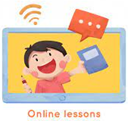 CursoCursoCurso6° CInicioFinLunesMartes MiércolesJuevesViernes8:00-8:40FERIADOLENGUAJEMATEMÁTICAMÚSICAHISTORIA8:50-9:30LENGUAJEMATEMÁTICAMÚSICAHISTORIA9:50-10:30    INGLÉSINGLÉSLENGUAJEC DE CURSO10:40-11:20INGLÉSINGLÉSLENGUAJEORIENTACIÓN11:40-12:20   MATEMÁTICALENGUAJEMATEMÁTICAARTE12:30-13:10MATEMÁTICALENGUAJEMATEMÁTICAED.FÍSICA13:20-14:00Trabajo asincrónicoTrabajo asincrónicoTrabajo asincrónicoTrabajo asincrónico14:10-14:40Trabajo asincrónicoTrabajo asincrónicoTrabajo asincrónicoTrabajo asincrónico14:50-15:20Trabajo asincrónicoCursoCursoCurso7° AInicioFinLunesMartes MiércolesJuevesViernes8:00-8:40FERIADOLENGUAJEINGLÉSED. FÍSICABIOLOGÍA8:50-9:30LENGUAJEINGLÉSQUÍMICAARTES9:50-10:30INGLÉSBIOLOGÍAINGLÉSCONSEJO DE CURSO10:40-11:20INGLÉSMATEMÁTICAINGLÉSORIENTACIÓN11:40-12:20MATEMÁTICAMATEMÁTICALENGUAJETECNOLOGÍA12:30-13:10MATEMÁTICAHISTORIALENGUAJEMÚSICA13:20-14:00Trabajo asincrónicoQUÍMICAFÍSICAMÚSICA14:10-14:40Trabajo asincrónicoTrabajo asincrónicoTrabajo asincrónicoTrabajo asincrónico14:50-15:20Trabajo asincrónicoTrabajo asincrónicoTrabajo asincrónicoTrabajo asincrónico15:30-16:00Trabajo asincrónicoTrabajo asincrónicoCursoCursoCurso7°BInicioFinLunesMartes MiércolesJuevesViernes8:00-8:40FERIADOMATEMÁTICALENGUAJEINGLÉSHISTORIA8:50-9:30QUÍMICALENGUAJEINGLÉSHISTORIA9:50-10:30LENGUAJEINGLÉSFÍSICACONSEJO DE CURSO10:40-11:20LENGUAJEINGLÉSED. FÍSICAORIENTACIÓN11:40-12:20HISTORIATrabajo asincrónicoMATEMÁTICAQUÍMICA12:30-13:10BIOLOGÍAMÚSICAFÍSICAMATEMÁTICA13:20-14:00BIOLOGÍAMÚSICAARTETECNOLOGÍA14:10-14:40Trabajo asincrónicoTrabajo asincrónicoTrabajo asincrónicoTrabajo asincrónico14:50-15:20Trabajo asincrónicoTrabajo asincrónicoTrabajo asincrónicoTrabajo asincrónico15:30-16:00Trabajo asincrónicoCursoCursoCurso7°CInicioFinLunesMartes MiércolesJuevesViernes8:00-8:40FERIADOMATEMÁTICAINGLÉSLENGUAJEINGLÉS8:50-9:30MATEMÁTICAINGLÉSLENGUAJEINGLÉS9:50-10:30INGLÉSLENGUAJEHISTORIACONSEJO DE CURSO10:40-11:20INGLÉSLENGUAJEHISTORIATrabajo asincrónico11:40-12:20BIOLOGÍAMATEMÁTICAMATEMÁTICALENGUAJE12:30-13:10HISTORIAMATEMÁTICAMATEMÁTICALENGUAJE13:20-14:00ED. FÍSICAFÍSICAFÍSICAQUÍMICA14:10-14:40Trabajo asincrónicoTrabajo asincrónicoTrabajo asincrónicoTrabajo asincrónico14:50-15:20Trabajo asincrónicoTrabajo asincrónicoTrabajo asincrónicoTrabajo asincrónico15:30-16:00Trabajo asincrónicoTrabajo asincrónico